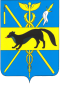 СОВЕТ НАРОДНЫХ ДЕПУТАТОВБОГУЧАРСКОГО МУНИЦИПАЛЬНОГО РАЙОНАВОРОНЕЖСКОЙ ОБЛАСТИРЕШЕНИЕот «27» декабря 2012 г. № 95г. БогучарОб оплате труда муниципальных служащих органов местного самоуправления Богучарского муниципального района(в редакции решений от 30.04.2013 № 126, от 25.12.2014 № 225, от 29.08.2017 № 400)В соответствии с Законом Воронежской области от 28.12.2007 N 175-ОЗ «О муниципальной службе в Воронежской области», решением Совета народных депутатов Богучарского муниципального района от 31.05.2011 № 283 «Об утверждении реестра должностей муниципальной службы в Богучарском муниципальном районе», а также в целях приведения нормативных правовых актов органов местного самоуправления в соответствие с действующим законодательством, Совет народных депутатов Богучарского муниципального районаРЕШИЛ:1. Утвердить Положение об оплате труда муниципальных служащих органов местного самоуправления Богучарского муниципального района Воронежской области согласно приложению 1.2. Утвердить размеры должностных окладов по должностям муниципальной службы органов местного самоуправления Богучарского муниципального района согласно приложению 2.3. Признать утратившими силу решения Совета народных депутатов Богучарского муниципального района:- от 07.02.2008 № 370 «Об утверждении положения об оплате труда выборного должностного лица местного самоуправления, осуществляющего свои полномочия на постоянной основе, муниципальных служащих органов местного самоуправления Богучарского муниципального района»;- от 19.03.2009 № 103 «О внесении изменений в положение об оплате труда выборного должностного лица местного самоуправления, осуществляющего свои полномочия на постоянной основе, муниципальных служащих органов местного самоуправления Богучарского муниципального района, утвержденное решением Совета народных депутатов Богучарского муниципального района от 07.02.2008 № 370».- от 23.12.2009 № 177 «О внесении изменений в положение об оплате труда выборного должностного лица местного самоуправления, осуществляющего свои полномочия на постоянной основе, муниципальных служащих органов местного самоуправления Богучарского муниципального района, утвержденное решением Совета народных депутатов Богучарского муниципального района от 07.02.2008 № 370»;- от 11.01.2011 № 311 «О внесении изменений в положение об оплате труда выборного должностного лица местного самоуправления, осуществляющего свои полномочия на постоянной основе, муниципальных служащих органов местного самоуправления Богучарского муниципального района, утвержденное решением Совета народных депутатов Богучарского муниципального района от 07.02.2008 № 370».4. Решение подлежит опубликованию в информационном Вестнике органов местного самоуправления Богучарского муниципального района и вступает в силу с 05.03.2013.5.Контроль за исполнением данного решения возложить на постоянную комиссию Совета народных депутатов Богучарского муниципального района по бюджету, финансам, налогам и предпринимательству (Фурсов Ю.И.) и заместителя главы администрации Богучарского муниципального района Кожанова А.Ю..Приложение 1к решению Совета народных депутатовБогучарского муниципального района от 27.12.2012 № 95Положениеоб оплате труда муниципальных служащих органов местного самоуправления Богучарского муниципального района Воронежской области1. Общие положения1.1. Настоящее Положение определяет размеры и условия оплаты труда муниципальных служащих в органах местного самоуправления Богучарского муниципального района (далее - муниципальные служащие).1.2. Оплата труда муниципального служащего производится в виде денежного содержания, являющегося средством его материального обеспечения и стимулирования профессиональной служебной деятельности по замещаемой должности муниципальной службы.1.3. В настоящем Положении используются следующие основные понятия:- должностной оклад - фиксированный размер месячной оплаты труда за исполнение служебных обязанностей по замещаемой должности муниципальной службы в соответствии с предъявляемыми требованиями;- оклад денежного содержания - сумма должностного оклада и ежемесячной надбавки к должностному окладу за классный чин;- ежемесячные и иные дополнительные выплаты - надбавки к должностному окладу, устанавливаемые в процентном отношении от должностного оклада или в фиксированном размере.2. Оплата труда муниципального служащего2.1. Денежное содержание муниципального служащего состоит из должностного оклада муниципального служащего в соответствии с замещаемой им должностью муниципальной службы, а также из ежемесячных и иных дополнительных выплат.2.2. К ежемесячным выплатам относятся:- ежемесячная надбавка к должностному окладу за выслугу лет на муниципальной службе;- ежемесячная надбавка к должностному окладу за классный чин;- ежемесячная надбавка к должностному окладу за особые условия муниципальной службы (сложность, напряженность, специальный режим работы);- ежемесячная надбавка к должностному окладу муниципальным служащим, допущенным к государственной тайне на постоянной основе, устанавливаемая в размерах и порядке, определяемых законодательством;- ежемесячное денежное поощрение.- ежемесячная надбавка к должностному окладу за Почетное звание Российской Федерации;- ежемесячная надбавка к должностному окладу за проведение экспертизы правовых актов и проектов правовых актов, подготовку и редактирование правовых актов и их визирование в качестве юриста и исполнителя;- ежемесячная надбавка к должностному окладу за ученую степень: кандидата наук, доктора наук;- ежемесячная надбавка к должностному окладу членам коллегии администрации Богучарского муниципального района.2.3. К иным дополнительным выплатам относятся:- премии за выполнение особо важных и сложных заданий;- единовременная выплата при предоставлении ежегодного оплачиваемого отпуска;- материальная помощь;- денежное поощрение по итогам работы за квартал.(п. 2.3. в ред. решения от 25.12.2014 № 225)2.4. Размеры должностных окладов по должностям муниципальной службы органов местного самоуправления Богучарского муниципального района Воронежской области устанавливаются согласно приложению 2.2.5. Увеличение (индексация) окладов денежного содержания по должностям муниципальной службы органов местного самоуправления Богучарского муниципального района производится в размерах и в сроки, предусмотренные для гражданских служащих Воронежской области.2.6. В пределах выделенных средств на оплату труда муниципальным служащим могут выплачиваться премии за выполнение особо важных и сложных заданий (по результатам работы) с учетом обеспечения задач и функций органа местного самоуправления, исполнения должностного регламента.2.7. В пределах выделенных средств на оплату труда муниципальным служащим может выплачиваться денежное поощрение по итогам работы за квартал.3. Ежемесячные выплаты3.1. Ежемесячная надбавка к должностному окладу за выслугу лет3.1.1. Ежемесячная надбавка к должностному окладу за выслугу лет на муниципальной службе устанавливается в следующих размерах от должностного оклада:при стаже муниципальной службы в процентахот 1 года до 5 лет 10от 5 до 10 лет 15от 10 до 15 лет 20свыше 15 лет 303.1.2. Стаж работы, дающий право на получение ежемесячной надбавки за выслугу лет, определяется в соответствии с законом Воронежской области от 27.12.2012 № 196 – ОЗ «О порядке исчисления стажа муниципальной службы муниципальных служащих в Воронежской области».(п. 3.1.2. в ред. решения от 30.04.2013 № 126)3.2. Ежемесячная надбавка к должностному окладу за классный чин:3.2.1. Ежемесячная надбавка к должностному окладу за классный чин устанавливается в следующих размерах:- действительного муниципального советника муниципальной службы 1-го класса - 2069 рублей;- действительного муниципального советника муниципальной службы 2-го класса - 1910 рублей;- действительного муниципального советника муниципальной службы 3-го класса – 1750 рублей;- главного муниципального советника муниципальной службы 1-го класса – 1592 рублей;- главного муниципального советника муниципальной службы 2-го класса – 1432 рублей;- главного муниципального советника муниципальной службы 3-го класса - 1273 рублей;- советника муниципальной службы 1-го класса - 1114 рублей;- советника муниципальной службы 2-го класса - 955 рублей;- советника муниципальной службы 3-го класса - 797 рублей;- референта муниципальной службы 1-го класса - 619 рублей;- референта муниципальной службы 2-го класса - 530 рублей;- референта муниципальной службы 3-го класса – 438 рублей;- секретаря муниципальной службы 1-го класса - 629 рублей;- секретаря муниципальной службы 2-го класса - 530 рублей;- секретаря муниципальной службы 3-го класса - 438 рублей.3.3. Ежемесячная надбавка к должностному окладу за особые условия муниципальной службы3.3.1. Ежемесячная надбавка к должностному окладу за особые условия муниципальной службы (сложность, напряженность, специальный режим работы) устанавливается в размере до 200 процентов должностного оклада, в том числе по:- высшим должностям муниципальной службы - от 150 до 200 процентов должностного оклада;- главным должностям муниципальной службы - от 120 до 150 процентов должностного оклада;- ведущим должностям муниципальной службы - от 90 до 120 процентов должностного оклада;- старшим должностям муниципальной службы - от 60 до 90 процентов должностного оклада;- младшим должностям муниципальной службы - до 60 процентов должностного оклада.3.3.2. Конкретный размер ежемесячной надбавки к должностному окладу за особые условия муниципальной службы устанавливается муниципальному служащему при назначении на должность муниципальной службы или переводе на другую должность муниципальной службы правовым актом органа местного самоуправления района с обязательным учетом профессиональной подготовки, опыта работы по специальности и замещаемой муниципальной должности.Руководитель вправе решать вопрос об изменении (уменьшении или увеличении) размера установленной надбавки в случаях изменения характера и режима службы, снижения результатов служебной деятельности, привлечения к дисциплинарной ответственности.Муниципальный служащий предупреждается об уменьшении размера установленной ежемесячной надбавки к должностному окладу за особые условия муниципальной службы в порядке, установленном действующим законодательством.3.3.3. Ежемесячная надбавка к должностному окладу за особые условия муниципальной службы может устанавливаться в максимальном размере при наличии следующих оснований:- обладание опытом управленческой деятельности и навыками к принятию управленческих решений;- выполнение работы, непосредственно связанной с подготовкой проектов нормативных правовых актов органов местного самоуправления Богучарского муниципального района;- участие в работе комиссий совещательного и консультативного характера, созданных нормативными правовыми актами органов местного самоуправления Богучарского муниципального района;- установление особого режима работы.3.4. Ежемесячная надбавка к должностному окладу муниципальным служащим, допущенным к государственной тайне.Ежемесячная надбавка к должностному окладу муниципальным служащим, допущенным к государственной тайне на постоянной основе, устанавливается правовым актом органа местного самоуправления Богучарского муниципального района в процентах от должностного оклада в размерах и порядке, определяемых законодательством.3.5. Ежемесячная надбавка за проведение правовой экспертизы правовых актов и проектов правовых актов, подготовки и редактирования проектов правовых актов и их визирование в качестве юриста и исполнителя.Данная надбавка выплачивается муниципальным служащим, имеющим высшее юридическое образование, в основные обязанности которых входит проведение экспертизы правовых актов и ( или ) их проектов, а также визирование их в качестве юриста или исполнителя в размере до 20 процентов должностного оклада.3.6. Ежемесячная надбавка к должностному окладу за Почетное звание Российской Федерации выплачивается муниципальным служащим в размере 15 процентов должностного оклада.3.7. Ежемесячная надбавка к должностному окладу за ученую степень: кандидата наук - в размере 10 процентов должностного оклада; доктора наук - в размере 15 процентов должностного оклада.3.8. Ежемесячная надбавка к должностному окладу членам коллегии администрации Богучарского муниципального района в размере 15 процентов должностного оклада.4. Денежное поощрение4.1. Ежемесячное денежное поощрение устанавливается муниципальным служащим в зависимости от замещаемой должности муниципальной службы.Конкретные размеры ежемесячного денежного поощрения устанавливаются дифференцированно по должностям муниципальной службы.высшие должности муниципальной службы Богучарского муниципального района - в размере от 2 до 13, 5 должностных окладов;главные должности муниципальной службы Богучарского муниципального района - в размере 2 до 8 должностных окладов;ведущие должности муниципальной службы Богучарского муниципального района - в размере от 1,5 до 7 должностных окладов;старшие должности муниципальной службы Богучарского муниципального района - в размере от 1, 5 до 3, 5 должностных окладов;младшие должности муниципальной службы Богучарского муниципального района - в размере от 1 до 3 должностных окладов.(абз. 7 п. 4.1. в ред. решения от 30.04.2013 № 126)4.2. За нарушение трудовой дисциплины, неисполнение или ненадлежащее исполнение должностных обязанностей, низкую результативность и эффективность профессиональной служебной деятельности, несвоевременное выполнение поручений и заданий, а также неквалифицированную подготовку документов (писем) представитель нанимателя вправе снизить размер денежного поощрения по итогам работы за месяц или лишить его полностью.Снижение размера денежного поощрения по итогам работы за месяц или лишение муниципального служащего денежного поощрения по итогам работы за месяц производится на основании соответствующих документов, подтверждающих факт неисполнения или ненадлежащего исполнения должностных обязанностей, и письменного представления непосредственного руководителя муниципального служащего.4.3. Муниципальный служащий предупреждается в соответствии с действующим законодательством о снижении размера денежного поощрения по итогам работы за месяц или лишении денежного поощрения по итогам работы за месяц.4.4. Денежное поощрение по итогам работы за квартал выплачивается в соответствии с правовым актом органа местного самоуправления Богучарского муниципального района.(п. 4.4. введен решением от 25.12.2014 № 225)5. Единовременная выплата при предоставлении ежегодного оплачиваемого отпуска и материальная помощь5.1. Муниципальным служащим один раз в год производится единовременная выплата при предоставлении ежегодного оплачиваемого отпуска в размере двух окладов денежного содержания и материальная помощь в размере одного оклада денежного содержания.5.2. Материальная помощь выплачивается, как правило, к очередному отпуску или по желанию муниципального служащего и решению представителя нанимателя в иные сроки текущего года.5.3. Лица, не отработавшие полного календарного года, имеют право на указанные выплаты в размере пропорционально отработанному в этом году времени.5.4. При увольнении муниципального служащего материальная помощь и единовременная выплата при предоставлении ежегодного оплачиваемого отпуска выплачиваются пропорционально отработанному времени в текущем году из расчета 1/12 годового их размера за каждый полный месяц муниципальной службы.5.5. В пределах фонда оплаты труда муниципальному служащему может быть оказана дополнительная материальная помощь в размере одного оклада месячного денежного содержания в следующих случаях:- при наступлении юбилейных дат (50, 55, 60 и каждые последующие 5 лет); - при регистрации брака, на основании копии свидетельства о регистрации брака;- при рождении ребенка, на основании копии свидетельства о рождении;- в случае смерти близких родственников (родителей, супруга(и), детей), на основании копии свидетельства о смерти и документов, подтверждающих родство;- в связи с утратой или повреждением имущества в результате стихийного бедствия, пожара, кражи, аварий систем водоснабжения, отопления и другими чрезвычайными обстоятельствами, на основании подтверждающих документов;- в случае нуждаемости в лечении, в связи с расходами, произведенными на лечение, восстановление после длительной болезни, на основании подтверждающих документов.Дополнительная материальная помощь не включается в денежное содержание муниципального служащего. Выплата дополнительной материальной помощи производится в соответствии с правовым актом органа местного самоуправления.Общая сумма материальной помощи, выплачиваемой лицу, замещающему муниципальную должность, в течение календарного года, максимальными размерами не ограничивается.( п. 5.5 ч. 5 в редакции решения от 29.08.2017 № 400)Приложение 2к решению Совета народных депутатов Богучарского муниципального районаот 27.12.2012 № 95Размеры должностных окладовпо должностям муниципальной службы органов местного самоуправленияБогучарского муниципального района Воронежской областиГлава Богучарского муниципального районаА.М. ВасиленкоГруппа должностей муниципальной службыНаименование должности муниципальной службыРазмердолжностного оклада (рублей в 
месяц)Подраздел 1Администрация Богучарского муниципального районаПодраздел 1Администрация Богучарского муниципального районаПодраздел 1Администрация Богучарского муниципального районаВысшая Глава администрации 7169Высшая Заместитель главы администрации 6612Главная Руководитель аппарата 
администрации 6612Главная Руководитель отдела 5496Ведущая Заместитель руководителя отдела5177Ведущая Начальник отдела 5177ВедущаяЗаместитель начальника отдела5037Ведущая Начальник сектора 4620Ведущая Консультант 4460Ведущая Помощник главы администрации 4460Старшая Главный специалист 4460Старшая Ведущий специалист 4142Младшая Специалист первой категории3745Младшая Специалист второй категории3425Подраздел 2.Совет народных депутатовБогучарского муниципального района(Подраздел 2 приложения 2 в редакции решения от 29.08.2017 № 400 утратил силу)Подраздел 2.Совет народных депутатовБогучарского муниципального района(Подраздел 2 приложения 2 в редакции решения от 29.08.2017 № 400 утратил силу)Подраздел 2.Совет народных депутатовБогучарского муниципального района(Подраздел 2 приложения 2 в редакции решения от 29.08.2017 № 400 утратил силу)